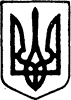 СПЕЦІАЛІЗОВАНА ШКОЛА І-ІІІ СТУПЕНІВ № 73 З ПОГЛИБЛЕНИМ ВИВЧЕННЯМ УКРАЇНСЬКОЇ МОВИ, ЛІТЕРАТУРИ ТА УКРАЇНОЗНАВСТВА ШЕВЧЕНКІВСЬКОГО РАЙОНУ М. КИЄВА  НАКАЗ10.10.2022											№_____Про алгоритм дій у разіоголошення повітряної тривоги (вимкнення світла)Відповідно до законів України «Про освіту», «Про повну загальну середню освіту», «Про внесення змін до деяких законів України щодо державних гарантій в умовах воєнного стану, надзвичайної ситуації a6o надзвичайного стану», наказів Міністерства освіти i науки України від 25.04.2013 № 466 «Про затвердження Положення про дистанційне навчання», від 08.09.2020 №. 1115 «Деякі питання організації дистанційного навчання», на виконання протоколу Ради оборони міста Києва від 31.08.2022 № 18 «Про роботу закладів освіти міста Києва з 01 вересня 2022 року», протоколу Постійної комісії з питань техногенно-екологічної безпеки та надзвичайних ситуацій виконавчого органу Київської міської ради (Київської міської державної адміністрації) від 23.08.2022 № 39 «Про початок нового 2022/2023 навчального року в умовах воєнного стану», наказу департаменту освіти і науки виконавчого органу Київської міської ради (КМДА) від 31.08.2022 р.№ 86 «Про організацію освітнього процесу у закладах освіти міста Києва в умовах воєнного стану в 2022/2023 навчальному році», відповідно до рішення педагогічної ради навчального закладу від 10.10.2022 року з метою організації освітнього процесу у закладі освіти під час воєнного стану та створення безпечних умов для учасників освітнього процесу. Для здобувачів освіти, які навчаються з використанням технологій дистанційного навчанняНАКАЗЩодня класні керівники надають інформацію про завдання на день згідно з розкладом. (до 09.00)Учителі надають покликання на заплановані конференції Zoom.Після відміни повітряної тривоги (відновлення енергопостачання) необхідно буде виконати завдання, що є в розкладі на день,.Після відміни повітряної тривоги (відновлення енергопостачання) навчання буде продовжене за розкладом.Учителям закладу освіти надати інформацію про електронні ресурси для учасників освітнього процесу. (додаток)Оприлюднити наказ на сайті школи (Скрицька В.І.).Контроль за  виконанням даного наказу залишаю за собою.В.о.директора школи                                                                       Оксана ПЕТРУКЗ наказом ознайомлені:Коваленко С.О.Харківська Н.В.Байбородіна О.М.Берсон О.В.Давиденко О.В.Запухляк Л.О.Зінченко В.І.Колєснік В.О.Краснобай О.Л.Лавриненко В.В.Лопатіна Т.В.Максименко Л.І.Мельничук І.П.Мінаєва І.С.Молчанова І.В.Небожук М.Р.Омельченко О.М.Орленко В.Д.Отрощенко Л.В.Похилевич Є.О.Присяжнюк О.В.Приходська Н.О.Руденко Р.В.Рухтіна В.Б.Скрицька В.І.Тарсакова Я.Я.Терлецька Т.А.Трофіменко Л.О.Якименко А.М.Яненко К.В.Ярмоленко К.М.Додаток до наказуІнформація про офіційні ресурси для навчання та цікавого дозвілля.Звертаємо вашу увагу на ресурси, що надають психологічну допомогу;Доступ до електронних версій підручників тощо.Завдання PISA – cutt.ly/SyedS9qЕлектронна бібліотека – lib.imzo.gov.uaелектронні версії підручників для 1, 2, 5, 6, 9, 10, 11 класів двомовні словникипосібники серії "Шкільна бібліотека" навчально-методичні посібники для педагогічних працівників, зокрема для тих, які працюють із учнями з особливими освітніми потребами методичні матеріали, підручники та навчальні посібники для здобувачів професійної (професійно-технічної) освіти Ресурси для навчання: Всеукраїнська школа онлайн: https://lms.e-school.net.ua/Проєкти МОН започатковані спільно з партнерами:Дитячий онлайн-садок НУМО з відеозаняттями для дітей віком від 3 до 6 років. Перший випуск доступний до перегляду на YouTube-каналах МОН та ЮНІСЕФ і на платформах MEGOGO та VoliaTV"Навчання без меж" – спільний освітній проєкт Міністерства освіти і науки України, Міністерства культури та інформаційної політики, українських телеканалів ПЛЮСПЛЮС, «Піксель» та регіональних каналів Суспільного мовника, а також платформ онлайн-телебачення MEGOGO, Київстар ТБ, 1+1 video, sweet.tv, VoliaTV, Vodafone TVМОН спільно з компанією Google Україна створили Всеукраїнський онлайн-розклад для учнів 1-11 класівУсі охочі можуть використовувати платформу "Всеукраїнська школа онлайн", що містить відеоуроки, конспекти, тестові завдання, а також Кабінет вчителя, який допомагає залишатися на зв'язку з учнями; Для зручності розроблено мобільний застосунок, а Youtube-канал МОН містить інформацію, що може стати у пригодіЩоденні онлайн-зустрічі о 13.00 та 20.00  із сертифікованими психологами Асоціації інноваційної та цифрової освітиМОН у співпраці з дитячим психологом підготувало серію інформаційних матеріалів "Психологічна турбота від Світлани Ройз"Педагоги та дитячі психологи за підтримки Міністерства освіти і науки запустили телеграм-канал "Підтримай дитину"Розроблено дитячий інформаційний комікс, як поводитися під час воєнного стану, – збірку інформаційних порад для дітей та їхніх близькихЧерез звернення здобувачів освіти до усього світу МОН об’єднує у "Голос нашої держави сьогодні"YouTube, Telegram, Viber: Інноваційна платформа Mr.Leader для раннього розвитку дитини. Під‘єднання безкоштовне. Для цього потрібно перейти на телеграм-канал та зареєструватись за посиланнямТелеграм-канали "Павлуша і Ява" та Аудіоказки«Цікава наука» – для допитливих дітей старшого віку«Книга-мандрівка. Україна» – мультсеріал, героями якого є відомі на весь світ українці, об'єкти та події«Каю Український» – франко-канадський мультиплікаційний серіал, знятий за книжками Кристини Льорьо«Казки українською» – мультики за мотивами народних казок«Казкарик» – веселі мультфільми українською для дітей і дорослих«Hey kids» – якісні відео з 3D-анімацією й музикою, яка подобається дітям«Телекомпанія Малятко ТВ» – офіційний канал телекомпанії презентує улюблені пісні дітей«Телеканал Плюс Плюс» – розважально-пізнавальний канал для сімей із дітьми дошкільного та шкільного вікуJavaScript – вивчення однієї з найпоширеніших мов програмуванняPython – вивчення базової мови PythonEdEra для школярів – онлайн-ресурс курсів, освітніх трендів та ефективного навчання. Тут також наявна інформація про те, як бути в безпеці під час війниОсвіторія – онлайновий медіаканал про освіту та виховання дітей в УкраїніМатема – чат-бот безоплатних занять з математикиПідтримка для дітей – спільнота для психологічної  допомоги дітямШкола_інфо – найбільший освітній паблік України з онлайн-уроками, новинами та навчальними лайфхаками«Нова школа» – канал повноцінних мультимедійних підручників по кожному предмету з 1 по 11 клас«Вишиванчик» – канал, спрямований на розвиток української мови, навчання та виховання дітей рідною мовою«Novator film» – канал з анімаційними серіалами про Україну«Веселі Саморобки» – розважально-пізнавальний канал з інструкціями цікавих поробок«Future Education» – канал мультфільмів про особисті фінанси та прості фінансові лайфхаки на кожен деньПід час воєнного стану дистанційні школи надають безоплатний доступ до навчання. Команда МОН підготувала перелік шкіл і організацій, які можуть допомогти дітям і сім’ям.Дистанційна школа "Атмосферна школа" надає безкоштовний доступ до пакету "Слухач" із готовими навчальними матеріалами, які можуть використовувати й учителіДистанційна школа "Оптіма" відкрила безоплатний доступ до річних матеріалів для 1-11 класів. Після реєстрації усі охочі отримають посилання та паролі для входуЦентр дистанційної освіти "Джерело" та "Джерело Плюс". Зареєструватися можна за посиланням. Вхід у навчальну систему, вхід до батьківського кабінетуДистанційна школа "DAR" відкрила навчальну платформу для учнів 7-11 класівАкадемія сучасної освіти "А+" створила онлайн-проєкт для всіх дітей України, які можуть доєднатися до занять у ZооmКоманда "Jamm School" організувала дистанційну школу для учнів 5-11 класівПлатформа сучасної освіти "ThinkGlobal Online" доєднує до живих уроків, надає навчальні матеріали та проводить додаткові активності для діток. Стежте за розкладомДистанційна школа "Liko Education Online" для всіх охочих відкриває безплатний доступ до навчання на платформі "Liko Education Online". Інструкція для реєстрації на навчання (2-11 класи) за посиланням"Alterra School" відкриває екстернат-платформу. Користувачі зможуть отримати доступ до матеріалів і тестів. Подробиці тутОсвітня платформа "OkStudy" розпочала безоплатні щоденні онлайн-зустрічі з дітьми від 6 років: танці, ігри, англійська, перегляд фільмів тощо. Розклад щодня оновлюється в Telegram-каналіКомп‘ютерна академія "ШАГ" організувала безкоштовну серію онлайнових майстер-класів і тематичних зустрічей для дітей 7-14 років: безпека в інтернеті, створення та перші кроки для заробітку на NFT, розробка ігор за допомогою Construct. За оновленнями стежте на сайтіНауковий ліцей Клима Чурюмова відкрив реєстрацію на онлайн-уроки та регулярні щоденні зустрічі дітей із психологом. Програма дає можливість дітям слухати предмети шкільної програми, науково-популярні лекції, авторські курси від учених, митців, цікаві інтерактиви неформальної освіти та долучатися до мовного клубу. Протягом дня планують регулярні ввімкнення психологівПроєкт "School Navigator" надасть доступ до записів уроків, а також уроків у режимі реального часу українською, англійською та російською мовами. Реєстрація тутМатематична онлайн-платформа "GIOS" відкрила безкоштовне під‘єднання до платформи, реєстрація за посиланнямНауково-дослідницька школа "Базис" спільно з Viber-спільнотою "Школа інфо" проводять освітню ініціативу для учнів початкової та середньої школи УкраїниВсеукраїнський освітній проєкт для підлітків від We benefit together – компанії, яка займається поповненням кадрового резерву у сфері ІТ із метою створення продуктів для ІТ-компаній. На час воєнних дій навчання та тестування проводиться безплатноМережа навчальних закладів М`Аndryk International School запрошує учнів 1-8 класів до безоплатних онлайн-уроків із нашими відчайдушними вчителями, які не зважаючи на ситуацію, хочуть усіма силами допомогти дітям почуватися у безпеці, ділитися усмішками та знаннямиНова Українська Школа організувала серію пізнавальних онлайн-зустрічей із учителямиПлатформа Кампстер відкрила безкоштовний доступ до курсів на платформіAlterra school відкриває екстернат-платформу ALTERRA ONLINE EXTERNAT і дає доступ до матеріалів та тестівErudito надає вчителям 3-4 класів початкової школи готовий контент та домашку без паперу. Також діти можуть використовувати Erudito окремо, як застосунок, в період, коли немає доступу до школи, але є інтернет. Google play. App storeОнлайн-школа математики Матема, для дошкільнять та дітей 1-11 класівОнлайн-школа «На Урок» розробляє та створює уроки для підтримки школярів України"Школа надії" пропонує уроки дистанційного навчання для учнів з УкраїниНа цій онлайн-платформі розміщено більше 2 тис. курсів із понад 180 спеціалізацій на 4 освітніх рівнях, зареєстровано близько 25 млн. слухачів – тут можна навчатися та отримувати кредити 149 провідних університетів світу, які є партнерами Coursera. У разі успішного закінчення курсу користувач отримує сертифікат. Протягом навчання студент повинен переглядати лекції, які надсилаються йому щотижня, читати рекомендовані статті та виконувати домашні завдання. Деякі курси мають українські субтитриНа сайті є кілька тисяч безкоштовних мікролекцій із математики, фізики, хімії, історії, фінансів, економіки, біології, мистецтва, комп’ютерних наук тощоЗаснований Гарвардським університетом і Масачусетським технологічним університетом у 2012 році, EdX є центром онлайн-навчання та надає послуги МВОК на відкритій безкоштовній платформі OpenEdX, пропонуючи слухачам високоякісні курси за 24 напрямами, серед яких комп'ютерні технології, статистика, література та інші. Онлайн-курси повторюють реальні лекції, які викладаються в Гарварді, університеті Корнуелла та інших відомих навчальних закладах. Курси безоплатні, проте отримання сертифікату потребує оплатиБільшість курсів Udacity – технічного напряму. В окремі розділи винесено матеріали з математики, бізнесу, дизайну, інших наук (фізика, біологія). Усього Udacity пропонує близько 30 курсів, які діляться за рівнем складності: новачок, досвідчений, профі. У кожному курсі є кілька уроків, які містять відео. У кінці заняття є завдання, яке допоможе перевірити засвоєння матеріалу
Кожен курс триває близько 2 місяців, а щотижня на навчання треба витрачати орієнтовно 6 годин. За допомогою Udacity можна навіть отримати роботу, адже інформація про студентів (за згодою) передається роботодавцям, які уклали договір із компанією. Наразі платформа співпрацює з корпорацією «Google», фінансовим гігантом «Bank of America», соціальною мережею Facebook та іншимиПроєкт Canvas Network відрізняється великою різноманітністю курсів, які проводять різні за рівнем підготовки та напрямом діяльності люди: доктори наук, менеджери, письменники
Курси не мають єдиного підходу до викладання. Із особливостями кожного курсу можна ознайомитися в описі. Курси тривають 2–3 тижні, анонсуються за місяць і раніше, що дозволяє бажаючим попередньо записатися. Canvas Network пропонує безоплатні, умовно безоплатні та платні курси. Умовно безоплатні передбачають придбання додаткових навчальних матеріалів (посібників, літератури), а платні дозволяють заробити кредити в системі безперервної освітиUdemy – платформа, що пропонує освітні проєкти, розподілені на 16 категорій, які викладаються практиками. Тут представлені найрізноманітніші курси, серед яких продуктивність, стиль життя чи музика. Є як безоплатні курси, так і платні. Навчальні матеріали представлені у вигляді відео, аудіо, презентацій і тексту. Udemy також пропонує можливість організаціям створювати власні навчальні проєкти для корпоративного навчання. Після закінчення курсів слухачі можуть отримати сертифікат таких відомих компаній, як Cisco Systems, Microsoft Corporation, Financial Industry Regulatory Authority та іншихPrometheus – українська безоплатна платформа онлайн-освіти, яка створена у 2014 році. Серед її партнерів найкращі заклади вищої освіти країни. Prometheus надає безкоштовну можливість університетам, провідним викладачам і компаніям-лідерам публікувати та розповсюджувати курси
Кожен курс складається з відеолекцій, інтерактивних завдань, а також форуму, на якому студенти мають змогу поставити запитання викладачу та спілкуватися. Успішне завершення курсу дасть змогу отримати електронний сертифікат, який підтверджуватиме здобуті знання. Курси на Prometheus доступні в мережі у будь-який час, платформа також пропонує мобільний додаток для Android та iOSEdEra (Education Era) – освітній проєкт, що має на меті зробити навчання в Україні якісним і доступним. Усі курси тут безоплатні, проте після закінчення кожен охочий може віддячити проєкту. До кожної лекції (коротких відео, запитань і завдань для кращого засвоєння матеріалу) додається супроводжуючий матеріал – конспект з ілюстраціями та поясненнями. Кожного тижня студенти виконують домашнє завдання, а в кінці курсу складають іспит. Навчатися можна в будь-який зручний час, а успішність підтверджується сертифікатомFuture Learn – освітня платформа Відкритого університету, що має 40-річний досвід дистанційного навчання та онлайн-освітиOpenupЕd – перша й наразі єдина загальноєвропейська МВОК-ініціатива, заснована у 2013 році Європейською комісією та Європейською асоціацією університетів дистанційного навчання (EADTU). Завдяки співпраці партнерів OpenupEd із країнами Азії та Африки за посередництвом ЮНЕСКО, на сучасному етапі студенти можуть обрати понад 200 МВОКів 13 мовамиIversity – європейський освітній онлайн-ресурс, що від 2011 року спеціалізується на проведенні інтерактивних курсів і лекцій для закладів вищої освіти, а від 2012 року розміщує на своїй платформі відкриті масові онлайн-курси. Наразі Iversity налічує понад 750 тис. зареєстрованих користувачів і більше мільйона студентів, а також є однією з небагатьох платформ, завдяки якій за проходження онлайн-курсів студенти з усього світу можуть отримати ECTS-кредитиStanford Open Edx – платформа, що пропонує різноманітний доступ до професійного освітнього контенту від численних шкіл і університетських кафедр, а також можливість безкоштовно брати участь у онлайн-курсах, які організовують викладачі Стенфордського факультетуСodecademy – заснована у 2011 році інтерактивна онлайн-платформа з вивчення 7 мов програмування – Python, PHP, jQuery, JavaScript, Ruby, а також описових мов зовнішньої розмітки сторінок HTML і CSS. Сайт дозволяє кожному створювати та публікувати нові курси, використовуючи Course Creator, а для деяких курсів існують «пісочниці», в яких користувачі можуть тестувати свої програмні коди. Codecademy також запустила iOS-додаток «Hour of Code» для тих, хто прагне вивчати програмування в ігровій формі. Станом на січень 2014 року 24 млн користувачів виконали більше 100 млн вправЦя платформа містить великий перелік запропонованих дисциплін, як і список навчальних закладів, що надають лекції. Часто в уроці є допоміжні файли, в яких пояснюються деякі аспекти лекцій або ж наводяться приклади застосування пройденого уроку Якщо ви поставили перед собою мету вивчити іноземну мову, тоді вам в пригоді стане безоплатна платформа Duolingo, у якої є український інтерфейс. Навчання проходить у ігровій формі, з кожним рівнем завдання стають складнішими, а за їх виконання ви отримуєте «гроші» – лінготи. За них можна купити перехід на вищий рівень. Більше уваги приділяється письмовим урокам і диктантам, розмовній мові – менше. Користувачі цієї онлайн-платформи можуть додавати друзів і змагатися з ними у вивченні іноземної мовиНекомерційний проєкт, який щороку збирає в Единбурзі та Лонг-Біч науковців, бізнесменів, політиків і активістів зі всього світу. Мета конференції – поширити серед суспільства унікальні та цікаві ідеї. Після конференції їхні промови з’являються на сайті TED. На сайті можна знайти більше 2 тисяч відео, до більшої частини з яких є субтитри українською мовою, а деякі навіть озвучені українськоюВУМ (Відкритий Університет Майдану) – дистанційна платформа громадянської освіти. Онлайн-проєкт пропонує понад 30 тем для безоплатного навчання. Курси сформовані з відеолекцій, практичних завдань і контрольних запитань. Наявність форуму надає можливість спілкуватися з іншими студентами та викладачами. Лекції читають провідні викладачі бізнес-шкіл, громадянського сектору, практики бізнесу та соціальної сфери. Курси пов’язані з такими напрямами: персональний розвиток, реалізація потенціалу, підприємництво, формування відкритого суспільства в Україні. За умови успішного проходження обраного курсу, ви можете завантажити сертифікатІнтерактивна симуляція PhET. Це проєкт University of Colorado Boulder для створення і використання безкоштовних інтерактивних симуляцій з математики і наук про природуПрограма підвищення рівня володіння і практикування розмовної мови - ENGin. Реєстрація та деталі на сайтіОнлайн-платформа Creative Practice відкрила безкоштовний доступ на всі курси. Без будь-яких обмежень — теорія і практика. Для доступу до курсів достатньо просто реєстрації на платформіОсвітня платформа Emeritus і компанія «iD Tech» надає українським студентам і освітянам безоплатний доступ до курсів, програм і тренінгів більш ніж 50 кращих ЗВО світумобільні застосунки для вивчення іноземних мов, які є безоплатними для українців у зв’язку з воєнними діями та агресією рф: Drops, LingQ, Preply, Duolingo, Ling App, UTalk, MondlyОсвітній онлайн-ресурс ITVDN надає українцям безкоштовний доступ до таких курсів програмування: C#, TypeScript, SQL, HTML5 і CSS3, Python, Django, JavaScriptСервіс Figma надає вільний доступ українцям до платних функційIT-компанія Boosta запустила чотири безкоштовні курси з digital-професій (SEO та лінкбілдинг, SMM і націлення з нуля, Fiverr для фрилансерів, а також Customer Care: Support &Sales)Компанія EdPro надає змогу вчителям, учням та їхнім батькам безоплатно користуватися програмним продуктом mozaBook, а також доданими до нього понад 220 підручникамиЛіцей Ольгинський пропонує спеціальні умови на 2022/23 навчальний рік